День Профсоюза на Форуме «Таир – 2023»26 июня 2023 г., второй день Форума, полностью посвящался деятельности Профсоюза. С этой целью в работе Форума приняли участие заместитель председателя Общероссийского Профсоюза образования Лариса Александровна Солодилова и советник председателя Олег Игоревич Меркулов. Лариса Александровна доступно и убедительно раскрыла в своей лекции  организационную структуру Общероссийского Профсоюза образования, подробно раскрыла миссию и  принципы деятельности Профсоюза. Участники Форума с большой заинтересованностью слушали информацию о деятельности профсоюзных организаций по  реализации социальной политики в сфере образования; развитию социального партнёрства; повышению социального статуса работников образования;  оказанию юридической помощи педагогам. Педагогам очень важно было узнать о той работе, которую проводит Общероссийский Профсоюз образования по внесению замечаний и предложений в проекты законодательных актов, касающихся их трудовых прав и условий профессиональной деятельности. Заинтересованный разговор о роли Профсоюза в регулировании социально-трудовых отношений в системе образования Российской Федерации и реализации в полной мере прав и законных интересов работников образовательных организаций имел важное значение для участников Форума – членов Профсоюза, в том числе для осознания своей собственной позиции и   необходимости гражданской активности каждого. Олег Игоревич Меркулов открыл спортивную страницу Форума. Как страстный фанат здорового образа жизни, профессиональный спортивный тренер, он не только рассказал о спортивных проектах Профсоюза, но и сам лично провел физкульт-минутку с форумчанами!  Энергичная, бодрая, ритмичная зарядка вселила в участников Форума хорошую порцию бодрости на весь оставшийся день!Спартакиада проходила в  течение всего Форума, команды соревновались в перетягивании каната, занимательной эстафете, соревнованиях по волейболу, шахматам и другим видам. На всех площадках царил спортивный азарт, хорошее настроение, активная поддержка болельщиков! Участниками спартакиады стали  практически все участники Форума!   Соревнования стали настоящим праздником спорта, здоровья и молодости! На закрытии Форума были вручены 21 награда  победителям по индивидуальным видам и 3 диплома победителям – командам в общем зачете!А профсоюзный день продолжался до самого вечера! Во второй половине дня работали площадки по обмену опытом работы профсоюзных организаций «О делах в моей первичке».   Модератором   стала Л. В. Пуртова, председатель Региональной организации Профсоюза. Она рассказала об основных приоритетных направлениях работы Региональной организации Профсоюза, а ее выступление дополнили  председатели районных организаций Профсоюза: О.Г. Ионова (Волжская территориальная организация Профсоюза), С.Ю. Бутакова (мари-Турекская районная организация Профсоюза), А.А. Семенова (Сернурская районная организация Профсоюза), Т.С. Крылатова (Звениговская районная организация Профсоюза). Они поделились опытом проведения наиболее интересных профсоюзных дел в своих организациях, направленных на мотивацию профсоюзного членства, укрепление   единства рядов, развитие творчества членов Профсоюза.После Марий Эл эстафета перешла к другим регионам, чьи представители стали участниками Форума.  Так,  в Самарской области председатель ППО одной из школ затронул такую проблему, как профессиональное и эмоциональное выгорание. И чтобы помочь своим коллегам гореть самим и зажигать своих подопечных, в образовательной организации был организован самодеятельный театр, который основан на инклюзии и привлечении к постановкам детей. Этот театр успешно функционирует вот уже несколько лет.  А в Красноярском крае организован творческий союз учителей, сплочение членов профсоюза проводится при помощи культурного полиатлона – по этому этой культурно-интеллектуальной дисциплине проводятся чемпионаты, а ещё проводится решение различных кейсов. Коллеги из Рязани поделились с нами опытом таких мероприятий для членов профсоюза как: «Старт в профессию», «Завтрак с…», «Добрый пикник» и «Педагогический стендап». А взаимодействие профкома с коллективом в Элисте проводится на основе экскурсий, решении кейсов и профсоюзных мероприятий, как например «Проф.ёлка».
Завершением профсоюзного дня  стала  интеллектуальная игра "Что мы знаем о Профсоюзе?». Участники Форума проверили свои знания о деятельности Профсоюза, которые в течение дня получали не только от профессиональных лекторов, но и от своих коллег, рассказывающих о своем опыте работы в профсоюзных организациях. Игру провела Яруткина Ф. С. - заместитель председателя Региональной организации Профсоюза.В 4 турах игры каждая из команд выставляла по 6 самых подготовленных в профсоюзной тематике игроков, которые отвечали на 5 вопросов.  В целом, ответы знатоков порадовали членов жюри, так как они проявили понимание основных направлений деятельности Общероссийского Профсоюза образования, атрибутики Профсоюза, принципов работы первичной профсоюзной организации. Все команды получили яркие впечатления и эмоции. А по количеству правильных ответов победителем интеллектуальной игры была признана команда «зеленых».Насыщенный образовательный день, как всегда, закончился «таирской свечкой» с обсуждением всех событий второго дня Форума.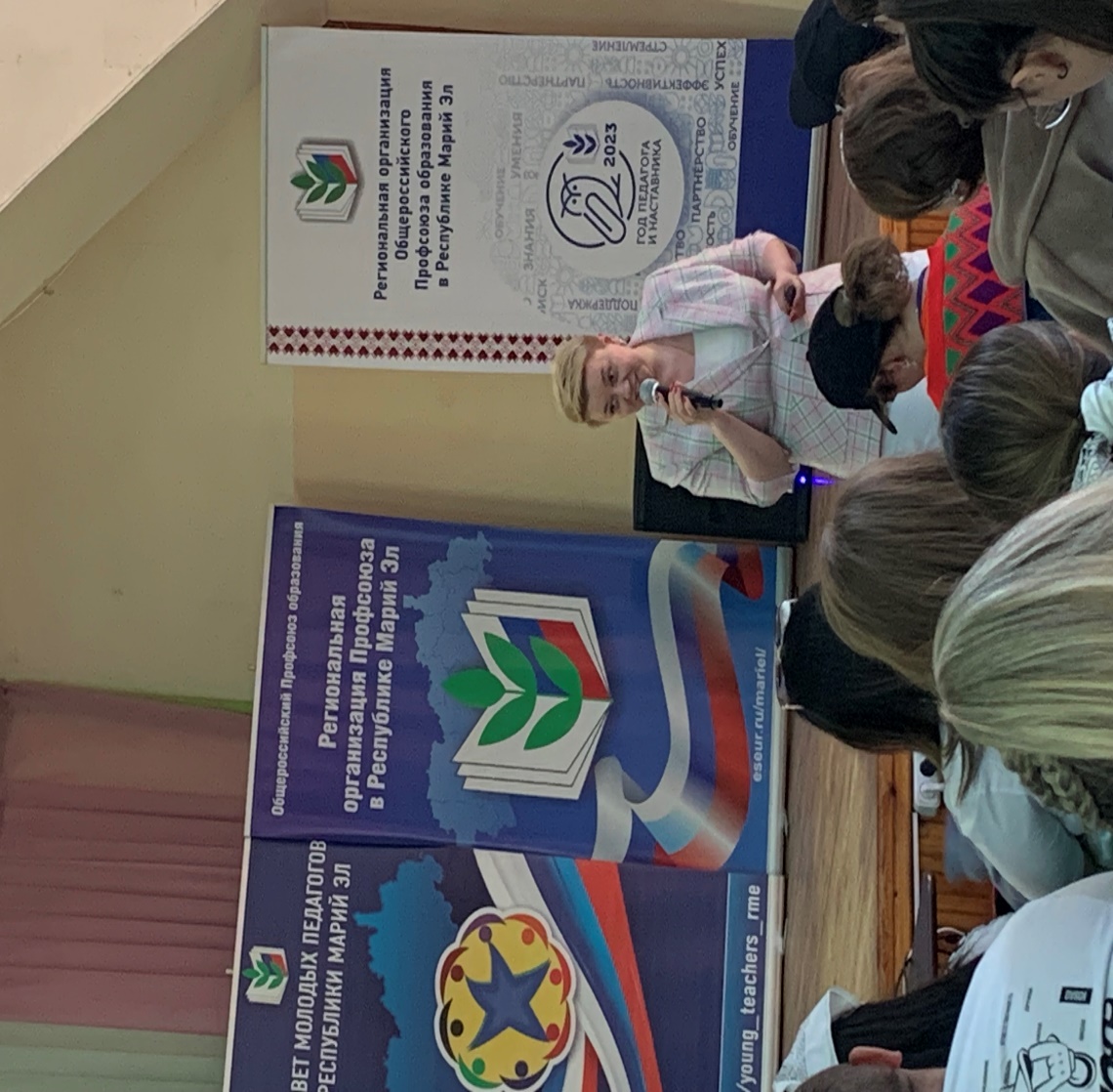 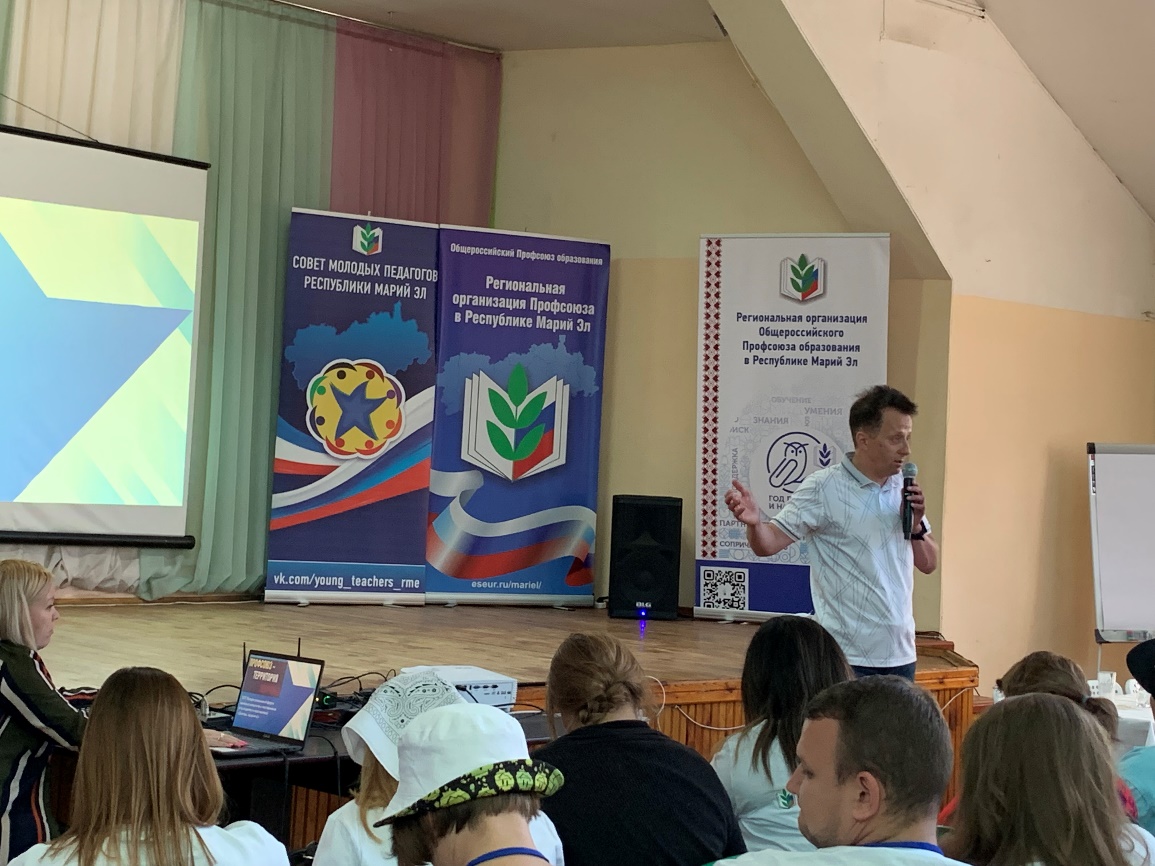 